Open eventPlease advise Debbie Knott, if you have improved you last three seasons time, due to the improvers prize.AcknowledgementsAnn Goodhew & Eddie Atkins presenting prizes 
Friends & family of DRCC marshalling, catering & all other duties 

Spirit Bikes
OTEC Bikes 
Lovelo Cycle works
Chicken Cyclekit
Twenty3C
The Bike Warehouse (gillingham) 
Drops women's cycling team 
Matthew Bottrill performance coaching
Ian Goodhew 1950-2016

I first met Ian when we both joined the British cycling southern Centre of excellence, me as a young racer & Ian as manager/coach. 

From that day to his recent passing Ian has been involved in my cycling career, Ian played a big part in my successes as a rider & then later as a team manager. 

His 2nd to none organisational skills & coaching knowledge complemented any team he was involved in, from running his own team "team Energy" through to supporting me in 2013 in UCI team, IG-Sigmasport. 

Ian has coached endless riders in that 25 years, far too many to list. They have achieved many great things from finishing a charity event to racing on the big stage. 

Ian rarely spoke of his achievements, however in the past few years while he was falling back in love with cycling and riding his own bike we spent many hours talking everything cycling. 

We spoke & laughed of the past from fun & not so fun racing trips we had been on together through to dissecting Km by Km tactics of races we had watched on TV. 

As I go into another season as a team manager Ian will be sadly missed, I have adopted many of his ideas & suggestions. He is often in my thoughts, particularly when I feel my own performance wasn't up to scratch and what he would off said to me in my debrief.Simon HowesDunstable RCCStart sheet for the Ian Goodhew Memorial Open 10Saturday 25th June 2016 on the F11/10 course starting at 14:05 pmTo be held “ For and on behalf of Cycling Time Trials under their rules and regulations”Event secretary : Debbie Knott, 83 Elm Park Close, Houghton Regis, Beds, LU5 5PW                                     Tel 07950 193977Event HQ : Aston Clinton School, Twitchell Lane, Aston Clinton, Bucks, HP22 5JJ (open from 13:00)Time keepers :- Mr Mike Bannister (Beds Road CC) and Mrs Eileen Cray (Icknield RC)Course Details are: F11/10 (Tring & Aston Clinton by-passes) (Please note course change due to Roadworks on F15/10)Start on southbound sliproad to A41 on the Western Tring junction approx 40 yards from the start of the sliproad. Proceed along A41 to  come off at first sliproad  (Eastern Tring junction) toTurn (approx 2.0 miles) by taking 4th exit out of RAB and under the A41, going around 2nd RAB to take 2nd exitback onto the A41 westbound and continue past all junctions to RAB at end of Aston Clinton by-pass toTurn (7.87 miles) by taking 3rd exit out of RAB back along the by-pass, again ignoring College Road junction toFinish on Buckland sliproad 9 yards south-east of manhole cover on grass verge, about 91 yards nth-west of (i.e.before) separation of slip road and main carriageway, also about 460 yards nth-west of the B489 overbridge. Every effort will be made to have marshals at points where there is a change of direction, however the onus is on the rider to know the course. There are refreshments at the HQ, please exchange your race number for a tea/coffee. Important NoticeThe finish of the course is in the slip road. All riders must pass within 2.5 metres of the white line de-marking the left edge of the carriageway of the slip road. Failure to do this will lead to a DNF If you impede a vehicle you risk disqualificationThere must be no parking of motor vehicles on any part of the A41 apart from those of the officials. All parking must be in the HQ car park. Do NOT obstruct other road users or driveways outside the school.You must sign on in advance of your start at the headquarters where you can pick up your number and receive any last minute instructions or warnings. Please return number with all pins after you have ridden. DO NOT fold numbers at all. DO NOT use sticky tape (or other sticking methods) to secure the numbers to your clothing.Please keep your head up at all times. At roundabouts the traffic coming from the right has priority over you, so please give way. In particular the first one at the bottom of the off sliproad does not have good line of sight for traffic coming from the right so please take great care here. Be prepared to stop if need be.Local Regulation 1. – No U Turns should be made at any time while riding on the public highway.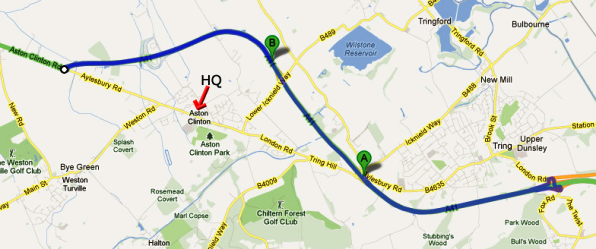 Please be aware that the first 2 miles does have a number of potholes (mainly caused by the older surface expansion joins failing) so look well ahead at all times. There are a few more after the first turn for the next 2 miles. However the remaining 6 miles are very good.HQ to start route (blue route A to B) – please note that almost half of this is uphill so allow at least 15 minutes to get to the start from the HQ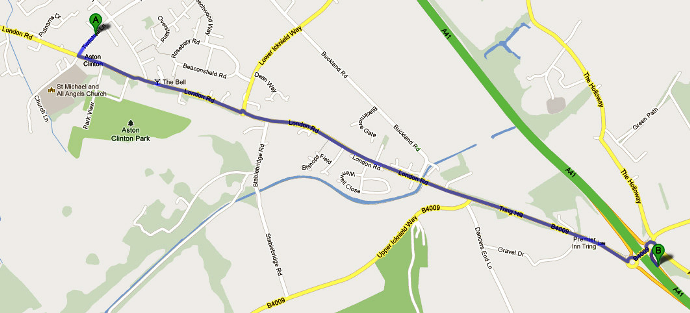 Prizes:  1st  £50 voucher Spirit Bikes + 'Ian Goodhew' Memorial Rose bowl to be kept for 1 year2nd  voucher - OTEC  Bikes (1 hour labour, Bike fitting or Bike service) 	3rd  voucher - Vittoria Helmet 	(Chicken Cyclekit)				4th  voucher - £10 Voucher	(Lovelo cycles)									1st women - Tour Series Team leaderds Jersey (Courtesy Drops womens cycling team)	1st vet -  £20 Lovelo Voucher1st Espoir -  Team Bottechia Team kit	The bike Warehouse (Gillingham)	1st Juvenile - TBC			1st Best improvement voucher  - Matt Bottrill coaching								Lantern rouge	Vittoria Helmet		(Chicken cyclekit)(One Prize per rider)Please note prize presentation by guest presenter Anne Goodhew & Eddie Atkins 30 mins after last rider has finished. London North RegulationsLOCAL REGULATION No. 1 No U turns should be made in sight of the start or finish areas while riding on the public highway.LOCAL REGULATION No. 2 Competitors, their helpers and event officials must use the toilet facilities provided at event headquarters as required. Fields and hedgerows must NOT be used for toilet purposes. Failure to observe this regulation may result in disciplinary action against those concerned.LOCAL REGULATION No. 3 No cars other than that of the timekeeper(s) and other event officials are to be parked in the vicinity of the start or finish points.Start OrderTandemStart TimeRider #First NameSurnameClubGenderCategoryLTS14:099Andrew Oborne Dunstable Road Cycling ClubMaleVeteran14:1010PaulClarksonKingston WheelersMaleVeteran21:0514:1111JeromeWattsTeam BottrillMaleVeteran20:5914:1212SimonMossEquipe VeloMaleVeteran22:3014:1313MichaelKazerLovelo Cinelli RTMaleSenior23:0914:1414MervPlayerHertfordshire WhsMaleVeteran24:5914:1515ChristopherBaileyLyme Racing ClubMaleVeteran20:5714:1616IanMarshallBicester Millennium CCMaleVeteran21:4214:1717JamesHarrisonMedia VeloMaleSenior23:0214:1818BrianEvansHertfordshire WhsMaleVeteran23:3214:1919MattPriceIcknield RCMaleSenior29:2914:2020RoryBarrettSouthborough & district wheelers MaleSenior21:1714:2121PAULElcockG.S. HenleyMaleSenior21:1514:2222RichardBurtonWesterley Cycling ClubMaleVeteran22:0814:2323SimonHewinsEagle RCmaleveteranNPP14:2424GillianReynoldsWillesden CCFemaleVeteran24:0614:2525HamishWalkerBlazing SaddlesMaleVeteran20:5714:2626MichaelParkerTMG Horizon Cycling TeamMaleVeteran21:4014:2727VincentJenkinsLeisureLakesBikes.comMaleVeteran22:5714:2828NigelCroxfordHigh Wycombe CCMaleVeteran23:5314:2929Paul TaylorIcknield RCMaleVeteran28:4914:3030JeremyStoneTeam BottrillMaleVeteran20:0114:3131RobWalkerHigh Wycombe CCMaleEspoir21:1514:3232TimButtBanbury Star CCMaleVeteran22:0514:3333AndyCourtBicester Millennium CCMaleVeteran23:2514:3434AleckHornshawTeam Milton KeynesMaleVeteran24:3014:3535JacobTipperPedal HeavenMaleSenior20:4114:3636JohnWatsonHitchin Nomads CCMaleVeteran21:3814:3737AdrianFeekBath Road ClubMaleVeteran22:5414:3838JamesCornellHitchin Nomads CCMaleVeteran23:5114:3939SiobhanButlerWest Drayton MBCFemaleSenior28:3114:4040JamesMiddletonMedia VeloMaleSenior19:5714:4141SimonDrewettFairly United Cycling TeamMaleVeteran21:1414:4242DaveWentworthTeam Salesengine.co.ukMaleVeteran21:5914:4343PeterAnsteyWelwyn WhsMaleVeteran23:2214:4444JohnColesWest Suffolk Whs & Triathlon ClubMaleVeteran24:2014:4545Graham KnightEquipe VeloMaleSenior20:3814:4646MarkMackayCoventry CCMaleVeteran21:3414:4747SimonDightonBeacon Roads CCMaleVeteran22:4914:4848JanetBirkmyreTORQ PerformanceFemaleVeteran23:4814:4949DeanHitchingsNorth Cotswold CCMaleVeteran28:0014:5050WilliamSmithCC AshwellMaleSenior19:5614:5151RichardPriceLondon Phoenix CCMaleSenior21:1014:5252MarkBakerVO2 Maximum RTMaleVeteran21:5514:5353TobyMaloyTeam Milton KeynesMaleSenior23:1514:5454HelenBaileyLyme Racing ClubFemaleVeteran24:1914:5555LeighSmithEquipe VeloMaleSenior20:3814:5656RobertTaylorHigh Wycombe CCMaleSenior21:3114:5757AlexanderKewKingston Phoenix RCMaleVeteran22:4714:5858ThomasDoranHemel Hempstead CCMaleSenior23:4014:5959MichaelCopeKettering CCMaleVeteran26:2115:0060DannyAxfordArctic Tacx RTMaleVeteran19:5515:0161TimBeavenBicester Millennium CCMaleVeteran21:0615:0262GrahamWrightPeterborough CCMaleVeteran21:4915:0363PhilipSkinnerWelwyn WhsMaleVeteran23:1315:0464ClivePatterson-LettWorthing Excelsior CCMaleVeteran24:1715:0565Richard Bradley Media VeloMaleVeteran19:4615:0666ScottMichaelsSouthampton University Road ClubMaleSenior21:3015:0767GerrardRaffertyBonito Squadra CorseMaleVeteran22:3415:0868DavidBrownLeighton Buzzard Road Cycling ClubMaleVeteran23:4015:0969DeneseHallahanWisbech WhsFemaleVeteran26:2015:1070GeoffPowellHigh Wycombe CCMaleVeteran19:5415:1171MikeLogueFairly United Cycling TeamMaleVeteran21:0615:1272HarriJamesDidcot Phoenix CCMaleSenior21:4915:1373PaulHirstShaftesbury CCMaleVeteran23:0915:1474StephenHolmesVC NorwichMaleVeteran24:1415:1575MarkWoolford Chippenham & District WheelersMaleVeteran20:2015:1676DavidOgdenFarnborough & Camberley CCMaleSenior21:2715:1777DavidMarshallHemel Hempstead CCMaleVeteran22:3415:1878AdrianBriersIcknield RCMaleVeteran23:3915:1979Cody Nelson Bedfordshire Road CCMaleJuvenile26:1315:2080DavidKiernanLutterworth Cycle Centre Racing TeamMaleVeteran19:3915:2181NickWhiteEast London VeloMaleVeteran21:0215:2282PaulNichollsVC 10MaleVeteran21:4815:2383DesmondGaylerKenton RCMaleVeteran23:0915:2484AndyCookChippenham & District WheelersMaleVeteran24:1115:2585RyanDaviesG.S. HenleyMaleSenior20:1715:2686AndrewMorrisCC LondonMaleSenior21:2715:2787MalcolmSadlerChelmer CCMaleVeteran22:2915:2888PaulWoodhamBossard WhsMaleVeteran23:3915:2989GregGoslingTeam Milton KeynesMaleVeteran25:5015:3090Thomas KeySouthampton University Road ClubMaleSenior19:3215:3191StuartTravisSpirit Racing TeamMaleSenior21:0115:3292IanFensomFenland Road ClubMaleVeteran21:4515:3393SuzyPatienceBanbury Star CCFemaleSenior23:0915:3494JamesJohnsonWelwyn WhsMaleVeteran24:1015:3595SimonBarbourG.S. HenleyMaleSenior20:1315:3696MelanieSneddonTORQ PerformanceFemaleVeteran21:2415:3797AndrewBurnett Bicester Millennium CCMaleVeteran22:2815:3898ChrisJonesIcknield RCMaleSenior23:3715:3999PaulValksLewes Wanderers CCMaleVeteran25:4715:40100LiamMaybankTwickenham CCMaleVeteran19:2515:41101TomRowingTBW Bottecchia Wigmore RTMaleEspoir21:1715:42102PaulDemicoliBanbury Star CCMaleVeteran21:4415:43103JamesWalshHemel Hempstead CCMaleVeteran23:0815:44104NeilGoldsmithIcknield RCMaleVeteran24:0915:45105MatthewCharltonFarnborough & Camberley CCMaleSenior20:1215:46106NickClarkeLovelo Cinelli RTMaleSenior22:2615:47107BenStoweHemel Hempstead CCMaleSenior22:2615:48108AaronMcCaffreyNorth Bucks RCMaleVeteran23:3615:49109JohnHassallBossard WhsMaleVeteran25:1015:50110LukeClarkeTMG Horizon Cycling TeamMaleSenior19:2515:51111TimCoxHemel Hempstead CCMaleVeteran21:2015:52112AndySykesTeam Quest - The Bike ShopMaleVeteran21:4315:53113Claire KitchingNewbury RCFemaleVeteran23:0315:54114ShaunQureshiChelmer CCMaleVeteran24:5715:55115DaveJohnsonVC 10MaleVeteran20:3015:56116JamesBarlowLeighton Buzzard Road Cycling ClubMaleSenior21:2115:57117TomSimpsonBrixton Cycles ClubMaleSenior22:2315:58118StephenEggletonStratford Cycling ClubMaleSenior23:5515:59119Daren Nel Lovelo Cinelli RTMaleSenior25:0016:00120George ClarkCatford CCMaleEspoir19:19